Čl. ISmluvní stranyČeská agentura pro standardizaci, státní příspěvková organizace, se sídlem 110 00 Praha 1, Biskupský dvůr 1148/5, IČO: 06578705, DIČ: CZ06578705, zastoupená Mgr. Zdeňkem Veselým, generálním ředitelem,kontaktní	osoba:	Mgr.	Zdeněk	Veselý,	tel.:XXXXXXXXX,e-mail: XXXXXe-mail pro doručování faktur: fakturace@agentura-cas.cz(dále jen "Objednatel"); aOdborná rada pro BIM z.s., se sídlem 160 00 Praha – Dejvice, Thákurova 2077/7, IČO: 22889671, DIČ: CZ22889671, zapsaná ve spolkovém rejstříku vedeném Městským soudem v Praze pod spisovou značkou L 22918, zastoupená Ing. Petrem Matyášem, předsedou představenstvakontaktní osoba: Petr Matyáš, e-mail: XXXXXXXXkontaktní osoba: Libuše Kameníčková, tel.:XXXXXXX , e-mail:XXXXXXXe-mail pro odesílání faktur: XXXXXXXXX(dále jen "Poskytovatel")(Objednatel a Poskytovatel dále též samostatně jako "Smluvní strana" nebo společně a nerozdílně jako "Smluvní strany")dnešního dne, měsíce a roku uzavírají tuto smlouvu o poskytování služeb uzavřenou ve smyslu ustanovení § 1479 odst. 2 zákona č. 89/2012 Sb., občanský zákoník, ve znění pozdějších předpisů (dále jen "Smlouva").Smluvní strany prohlašují, že údaje uvedené v odstavci 1 a 2 odpovídají v době uzavření této Smlouvy skutečnosti a zavazují se, že změny dotčených údajů oznámí bez prodlení písemně druhé smluvní straně.Smluvní strany prohlašují, že osoby podepisující tuto Smlouvu jsou k tomuto právnímu jednání oprávněny.Čl. IIÚčel SmlouvyObjednatel je státní příspěvkovou organizací, která byla pověřena realizací některých opatření vyplývajících z Koncepce zavedení BIM v České republice. Mez hlavní činnosti Objednatele mj. patří vytváření a distribuce metodik, standardů a nástrojů pro podporu rozvoje informačního modelování staveb (BIM) pro celý český stavební sektor v koordinaci s gestorem pro zavádění BIM, kterým je Ministerstvo průmyslu a obchodu České republiky a dále též vzdělávání, poradenství a podpora sdílení informací odborné veřejnosti v souvislosti s metodou BIM.Poskytovatel je zapsaným spolkem, jehož cílem je trvalé zvyšování kvality, produktivity a efektivity českého stavebnictví prostřednictvím digitalizace všech procesů přípravy, povolování, realizace, správy, údržby staveb pomocí jednoduchého, dostupného, a transparentního prostředí. Trvale rozvíjet digitalizaci procesů v oblasti stavebnictví ve všech fázích přípravy, povolování, realizace, správy a údržby staveb v ČR. Vytvářet metodiky a standardy potřebné pro praxi, implementovat a napomáhat přijetí BIM v soukromé sféře, spolupracovat s veřejnou správou při přípravě a zavádění potřebné legislativy a standardizace, popularizovat, vzdělávat a školit odbornou veřejnost, spolupracovat se středními, vysokými školami a dalšími odbornými organizacemi, spolupracovat s mezinárodními organizacemi a využívat získaných zkušeností pro rozvoj digitalizace v ČR, rozvíjet BIM a přinášet nové trendy do ČR.Smluvní strany, s ohledem na jejich společný zájem na zavádění metody BIM v České republice, zvláště pak s ohledem na zájem Objednatele na přímém zapojení do procesů a výstupů Společenství buildingSMART International (dále jen "bSI"), které je v od března t.r. zastoupeno v ČR (dále jen "bSCZ") pod vedením Poskytovatele, hodlají spolupracovat na smluvním základě tak, jak níže sjednávají.Čl. IIIPředmět SmlouvyPoskytovatel se zavazuje poskytovat Objednateli tyto služby:informační servis spočívající v pravidelném měsíčním přehledu novinek a informací o projektech a aktivitách buildingSMART Intertnational a buildingSmart Česká republika (informační servis bude poskytován ve formě .pdf dokumentu nejpozději vždy do každého 26. dne v měsíci, který následuje po měsíci, za který je informační servis poskytován);zajištění pěti [5] vstupů na půlroční bSI konference, včetně záznamů a prezentací vybraných přednášek;zajištění přímé účasti experta Objednatele ve vybrané odborné pracovní skupině bSI (Rooms), a to: Regulatory, Infrastructure, Construction, Building, Airport, Product, Technical, Railway;čtvrtletní zpráva o činnosti a výstupech dalších Rooms (zpráva bude poskytován ve formě .pdf nejpozději vždy do každého 26. dne čtvrtletí, které následuje po čtvrtletí, za které je zpráva poskytována);zajištění účasti expertů Objednatele v národních pracovních skupináchbSCZ (Národní Rooms);volné vstupenky na konferenci BIM DAY a doprovodný program v počtu pět [5] kusů;zajištění účasti expertů Objednatele na dalších pracovních aktivitách bSCZ vyhrazených výhradně pro členy (worshopy, webináře, neformální setkání);zpracování odborných rešerší na vybrané téma z vnitřních materiálů všech pracovních skupin bSI i materiálů připravovaných jednotlivými z dvaceti osmi [28] národních poboček bSI v rozsahu tři [3] hodiny měsíčně;zvýhodněné   nabídky individuálních   školení a certifikaci expertůObjednatele;monitoring aktualizace standardů bSI, např. IFC, USM (monitoring budeposkytován ve formě .pdf reportu dle aktualizací vydaných bSI;zvýhodněné	nabídky	na	odborné	práce,	poradenství	a	školeníPoskytovatele.Objednatel se zavazuje za služby specifikované v předchozím odstavci uhradit Poskytovateli odměnu sjednanou v čl. IV této Smlouvy.Čl. IVOdměnaObjednatel se zavazuje uhradit Poskytovateli za služby poskytnuté podle této Smlouvy sjednanou paušální odměnu ve výši 498.000,- Kč [slovy: čtyřistadevadesátosmtisíckorunčeských] bez DPH, vzhledem k tomu, že Smluvní strany jsou plátci DPH, bude k odměně připočteno DPH v příslušné výši.V odměně jsou zahrnuty veškeré náklady Poskytovatele nutně nebo účelně vynaložené při plnění jeho veškerých závazků z této Smlouvy. Odměna je dohodnuta jako nejvýše přípustná, nebezpečí za veškeré případné vícenáklady nese Poskytovatel.Podkladem pro úhradu odměny bude faktura, která bude mít náležitosti daňového dokladu. Poskytovatel je oprávněn vystavit fakturu ihned po podpisu smlouvy se splatností 31 dní.Čl. VDoba trvání Smlouvy / doba a místo plněníTato Smlouva se uzavírá na dobu určitou, a to do 31. 12. 2021. Tato Smlouva nabývá platnosti a účinnosti dnem jejího podpisu poslední ze Smluvních stran a účinnosti dnem jejího zveřejnění v registru smluv.Tato Smlouva zaniká:písemnou dohodou Smluvních stran;písemnou výpovědí bez nutnosti uvádět důvody s dvouměsíční výpovědní lhůtou, výpovědní lhůta počíná běžet první den měsíce následujícího po doručení výpovědi,zánikem jedné ze Smluvních stran bez právního nástupce, nebouplynutím času na který byla sjednána.Zanikne-li tato smlouva z jakéhokoliv důvodu před uplynutím doby na kterou byla sjednána, má Poskytovatel nárok na zaplacení pouze poměrné části odměny za dobu, v níž služby podle této Smlouvy Objednateli poskytl; pokud již byla odměna uhrazena, je Poskytovatel povinen poměrnou část odměny Objednateli vrátit ve lhůtě do jednoho [1] měsíce ode dne zániku této Smlouvy.Objednatel je oprávněn odstoupit od této Smlouvy v případě, že Poskytovatel vstoupí do likvidace nebo se ocitne v úpadku podle zákona č. 182/2006 Sb., o úpadku a způsobech jeho řešení (insolvenční zákon), ve znění pozdějších předpisů.Místem plnění je sídlo Objednatele, nestanoví-li Objednatel jinak.Čl. VIZávěrečná ustanoveníSmluvní strany berou na vědomí, že Objednatel je povinen poskytovat informace v souladu se zákonem č. 106/1999 Sb., o svobodném přístupu k informacím, ve znění pozdějších předpisů, a souhlasí s tím, aby veškeré informace obsažené v této Smlouvě byly bez výjimky poskytnuty třetím osobám, pokud o ně požádají.Objednatel je povinen postupem podle zákona č. 340/2015 Sb., o zvláštních podmínkách účinnosti některých smluv, uveřejňování těchto smluv a o registru smluv (zákon o registru smluv), uveřejnit tuto Smlouvu v registru smluv, který spravuje Ministerstvo vnitra.Změnit nebo doplnit tuto Smlouvu mohou Smluvní strany pouze formou písemných dodatků, které budou vzestupně číslovány, výslovně prohlášeny za dodatek této Smlouvy a podepsány Smluvními stranami.Smlouva je vyhotovena ve dvou [2] stejnopisech s platností originálu, přičemž každá ze Smluvních stran obdrží po jedno [1] vyhotovení.Jsou-li, nebo stanou-li se, některá ustanovení této Smlouvy zcela nebo zčásti neplatnými, nebo pokud by v této Smlouvě některá ustanovení chyběla, není tím dotčena platnost ostatních ustanovení. Namísto neplatného nebo chybějícího ustanovení sjednají Smluvní strany takové platné ustanovení, které odpovídá smyslu a účelu neplatného nebo chybějícího ustanovení. V případě, že se některé ustanovení Smlouvy ukáže být zdánlivým (nicotný právní akt), posoudí se vliv této vady na ostatní ustanovení této Smlouvy podle ustanovení § 576 občanského zákoníku. Smluvní strany souhlasí, že v takovém případě zahájí neprodleně jednání za účelem změny takového ustanovení tak, aby se stalo platným, zákonným a vynutitelným a zároveň v nejvyšší možné míře zachovávalo původní záměr Smluvních stran ohledně ustanovení upravujícího danou otázku.Poskytovatel na sebe přebírá nebezpečí změny okolností v souvislosti správy a povinnostmi Smluvních stran vzniklými na základě a v souvislosti stouto Smlouvou. Smluvní strany výslovně vylučují uplatnění ustanovení § 1765 odst. 1 a § 1766 občanského zákoníku na smluvní vztah založený touto Smlouvou.Smluvní strany výslovně prohlašují, každá samostatně, že jsou oprávněny tuto Smlouvu uzavřít a plnit, a jsou si vědomy skutečností z jejího uzavření vyplývajících. Smluvní strany prohlašují, že si tuto Smlouvu řádně přečetly, s jejím obsahem souhlasí, a že Smlouva byla sepsána na základě pravdivých údajů, jejich pravé a svobodné vůle a nebyla ujednána v tísni ani za jinak jednostranně nevýhodných podmínek či jiných okolností, které by zakládaly neplatnost tohoto dokumentu. Na důkaz toho připojují své vlastnoruční podpisy.V Praze dne	2021Objednatel:V Praze dne	2021Poskytovatel:Česká agentura pro standardizacizastoupenáMgr. Zdeňkem Veselým generálním ředitelemDigitálně podepsalOdborná rada pro BIM z.s.zastoupenáIng. Petrem Matyášem předsedou představenstvaDigitally signed by Ing. PETR MATYÁŠ DN: C=CZ, CN=Ing. PETR MATYÁŠ,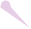 S=Praha, L="Praha 4 - Kunratice, Šťastného 1504/19, 14800", G=PETR,kVeselýZdeněk Veselý Datum: 2021.07.2610:55:37 +02'00'SN=MATYÁŠ, SERIALNUMBER=ICA -10314006Reason: I am approving this document Location: your signing location here Date: 2021.07.23 13:26:57+02'00'Foxit Reader Version: 10.1.3